PROGRAMSKA OSNOVA suglasnost za povezivanje u regionalnu ili nacionalnu mrežu nakladnika televizije ili radija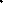 Pružatelji medijske usluge povezani u mrežu:Pružatelji medijske usluge povezani u mrežu:Nazivi kanala:Nazivi kanala:Vrsta mreže:Vrsta mreže:Nacionalna/RegionalnaNacionalna/RegionalnaPodručje pokrivanja: Područje pokrivanja: Dubrovačko-neretvanska županijaDubrovačko-neretvanska županijaVrsta pružatelja medijske usluge:Vrsta pružatelja medijske usluge:Komercijalni/NeprofitniKomercijalni/NeprofitniOdgovorni urednik zajedničkog programa: Odgovorni urednik zajedničkog programa: Vrijeme trajanja dopuštenja:Vrijeme trajanja dopuštenja:npr.od 17. 10. 2011.npr.od 17. 10. 2011.Adresa sjedišta: Adresa sjedišta: Broj telefona:Broj telefona:Broj telefaksa:Broj telefaksa:Adresa elektroničke pošte:Adresa elektroničke pošte:Dnevno vrijeme objavljivanja:Dnevno vrijeme objavljivanja:Sustav distribucije signala:Sustav distribucije signala:Npr. zemaljskim putem Npr. zemaljskim putem Zajednički program povezanih nakladnika:Zajednički program povezanih nakladnika:Informativni programInformativni program%%Igrani programIgrani program%%Dokumentarni programDokumentarni program%%Program za djecu i mladeProgram za djecu i mlade%%Umjetnost i kulturaUmjetnost i kultura%%ZabavaZabava%%Obrazovanje Obrazovanje %%SportSport%%Religija i etikaReligija i etika%%Glazbeni programGlazbeni program%%Audio komercijalna komunikacijaAudio komercijalna komunikacija%%Zbroj udjela programskih vrsta u zajedničkom programu povezanih nakladnika:Zbroj udjela programskih vrsta u zajedničkom programu povezanih nakladnika:% (dnevno max 30%)% (dnevno max 30%)Zajednička vlastita proizvodnja povezanih nakladnika:Zajednička vlastita proizvodnja povezanih nakladnika:% (dnevno min. 10%)% (dnevno min. 10%)Opis zajedničke programske osnove:Opis zajedničke programske osnove: